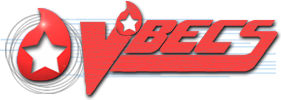 VistA Blood Establishment Computer Software (VBECS) 2.3.2 Rev FRelease Notes Version 1.0Department of Veterans AffairsEnterprise Project Management OfficeThis page intentionally left blank.Revision HistoryThis page intentionally left blank.Table of ContentsRevision History	iIntroduction	1Changed Features and Functions	1Untestable System-Level Maintenance Changes	1VistA Software Dependencies	1VBECS User Documents	2Customer Support	4Problems?	4References	4VBECS SharePoint Site	4Installation Qualification (IQ) Documentation	4Validation Planning	6Table 1: Updates by Option	7Table 2: New Blood Products for COVID-19 Treatment	11Table 3: Other Blood Products not related to COVID-19 treatment	12Table 4: Possible Modifications for Newly Added Products	13This page intentionally left blank.IntroductionVistA Blood Establishment Computer Software (VBECS) 2.3.2 Rev F Release Notes contains information for changes and corrections made to VBECS in the 2.3.2 Rev F patch.  Perform a local evaluation and risk assessment of the changes to determine the requirements for local validation of the changes, including documentation of the assessment activities. See Validation Planning.Changed Features and FunctionsThis revision letter patch release is centrally focused around enhancing and resolving issues with CPRS Blood Bank Report, providing solutions to customer reported issues, and providing additional blood product updates released from International Council for Commonality in Blood Banking Automation, Inc. (ICCBBA) in releases 7.36.2 through 7.37.0. In addition, VBECS System Maintenance fixes (untestable by the user) are included.Table 1: Updates by Option provides a complete list of included changes.For a full list of new product codes see Tables 2, 3 and 4.Untestable System-Level Maintenance ChangesWorkload Processing 209780Successfully processed workload records retransmitted by VistA won't cause database errors.VBECS Database 1181040Database changes suggested by Microsoft Data Migration Assistant in preparation for future upgrade to SQL Server 2016.VistA Mailman 939717Mailman will now report on both Version 2.0 along with Version 1.0 patches.VistA Software DependenciesVBEC*2*8, LR*5.2*535, and OR*3*527CPRS Blood Bank Report changes described in Table 1 rely on these VistA patches. If you notice that your report does not contain these changes, please contact your local VistA administrator to verify that all three patches were installed.VBECS User DocumentsThe following is a list of all the VBECS user documents that apply to the VBECS 2.3.2 Rev F patch release. The Updated column identifies the documents that have been updated with this VBECS 2.3.2 Rev F revision letter patch release.  These user documents are available from the VA Software Document Library (VDL) at https://www.va.gov/vdl/application.asp?appid=182.The following is a list of all the VBECS FAQ documents that apply to the VBECS 2.3.2 Rev F patch release. The Updated column identifies the documents that have been updated with this VBECS 2.3.2 Rev F revision letter patch release.  These FAQ documents are available from the VA SharePoint site at REDACTED.Customer SupportProblems?Contact your Local Office of Information Technology (OIT) or Laboratory Information Manager (LIM) if you encounter VistA or CPRS connection problems and for training support before contacting the Service Desk (SD).If the problem remains unresolved after local VistA triage, call the Service Desk (below) and specify the Enterprise Application be set as VistA Blood Establishment Computer Software. This will cause the Assignment group to default to NTL Alert Blood Bank & VBECS, which alerts the Clin2 team.  Service Desk ContactREDACTED.ReferencesISBT128 Standard Technical Specification v 5.10.0VBECS SharePoint SiteThe VBECS SharePoint site provides a location for additional information related to the VBECS application such as FAQs, installation status, and release history.REDACTED.Installation Qualification (IQ) DocumentationThe expedited patch installation process will continue with the installation of VBECS 2.3.2 Rev F.  Validation PlanningThe following is a flowchart to help assess changes for validation planning.Table 1: Updates by OptionTable 2: New Blood Products for COVID-19 TreatmentTable 3: Other Blood Products not related to COVID-19 treatmentTable 4: Possible Modifications for Newly Added ProductsThis is the last page of VistA Blood Establishment Computer Software (VBECS) 2.3.2 Rev F Release Notes.DateRevisionDescriptionAuthor07/01/201.0VBECS 2.3.2 Rev FInitial version (Task 1195856)BBM TeamUser DocumentVersionUpdated VistA Blood Establishment Computer Software (VBECS) 2.3.2 User Guide5.0YesVistA Blood Establishment Computer Software (VBECS) 2.3.2 Administrator User Guide3.0NoVistA Blood Establishment Computer Software (VBECS) 2.3.2 Known Defects and Anomalies4.0YesVistA Blood Establishment Computer Software (VBECS) 2.3.2 Technical Manual-Security Guide2.0YesVistA Blood Establishment Computer Software (VBECS) - Echo Interface Configuration and Setup Guide5.0NoVistA Blood Establishment Computer Software (VBECS) - Erytra Interface Configuration and Setup Guide2.0NoVistA Blood Establishment Computer Software (VBECS) - ProVue Interface Configuration and Setup Guide5.0NoVistA Blood Establishment Computer Software (VBECS) - Vision Interface Configuration and Setup Guide4.0NoFAQ DocumentVersionUpdated FAQ ABO subgroup Interpretations11/22/16NoFAQ Ancillary VistA Validation11/28/17NoFAQ Antibodies with No Antigen Negative Requirement10/15/14NoFAQ Blood Product Table Processes03/28/19NoFAQ CAP Comprehensive Transfusions Medicine Crossmatch Survey11/22/16NoFAQ Compound Antibodies02/27/13NoFAQ CPRS VBECS Order Details04/01/09NoFAQ Database Conversion Oddballs09/15/09NoFAQ Documenting Unhandled Exceptions05/21/07NoFAQ Handling ABO Incompatible Transfusion Situations09/23/14NoFAQ How to File a New Service Request for Changes to VBECS12/08/16NoFAQ How to take faster screen shots from Remote Desktop Session12/17/14NoFAQ Identifying a Comparable Blood Product Code03/28/19NoFAQ Local Facilities06/12/20YesFAQ Modification Target Not Available11/28/17NoFAQ Multidivisional QC Rack Workaround11/28/17NoFAQ Order Status Clarification11/15/17NoFAQ Polyspecific AHG Not Used for Testing01/29/10NoFAQ Proper Use of PIV Card with VBECS11/04/19NoFAQ QC Setup01/29/10NoFAQ Retesting QC11/01/11NoFAQ Retrieving an Expired Order12/07/17NoFAQ The Difference Between Transfusion Only and Full Service Facility Types02/08/10NoFAQ VBECS Blood Product Hierarchy03/28/19NoFAQ VBECS Computer Crossmatch Decision Tree02/08/12NoFAQ Weak D Policy01/11/10NoFAQ Workload Assignments Single vs Batch Processing07/01/20YesPlease ensure local contact information is available at all times. SD support will engage Enterprise Operations (EO) personnel as needed.Problems with connectivity to VistA and CPRS may require personnel from EO with VBECS server administrator access and VistA IT support access.If you experience a Food and Drug Administratin (FDA) reportable adverse event (patient death or serious injury) that VBECS may have caused or contributed to, contact the Service Desk directly to enter a ticket for Blood Bank software support.Blood Product Revisions ICCBBA Version 7.37.0, June 5th 2020                                             Test Account Upgrade to VBECS 2.3.2 Revision F                                             Test Account Upgrade to VBECS 2.3.2 Revision FRequired Patch InstallationVistA Patch: VBEC*2*8, LR*5.2*535, and OR*3*527Server Patch: VBECS 2.3.2 Revision FInstallation Process for VBECS 2.3.2 Rev FInstalled by the BBM team, all sites will be installed in one day. The date of installation will be communicated through a ListServ announcement.Installation Process for VBEC*2*8, LR*5.2*535, and OR*3*527Installed by IT Support Staff according to patch description and local policy.Expected DowntimeNoneInstallation Communication for VBECS 2.3.2 Rev FThe planned completion time for all test installs will be provided on the VBECS SharePoint site.Site ResponsibilityJoin VBECS-L message board on ListServ, if needed.Please communicate any changes to your site supervisor and Point of Contact (POC) since the last patch install to the BBM team to the email group “VA OIT BBM Team”.Site Record of Patch InstallationSites should take and save a screenshot of the VBECS Help, About window after the Test installation is performed. This displays the VBECS updated version information.                                              Production Account Upgrade to VBECS 2.3.2 Revision F                                             Production Account Upgrade to VBECS 2.3.2 Revision FRequired Patch InstallationVistA Patch: VBEC*2*8, LR*5.2*535, and OR*3*527 Server Patch: VBECS 2.3.2 Revision FInstallation Process for VBECS 2.3.2 Rev FInstalled by the BBM team, all sites will be installed in one day. The date of installation will be communicated through a ListServ announcement.Installation Process for VBEC*2*8, LR*5.2*535, and OR*3*527Installed by IT Support Staff according to patch description and local policy.Expected DowntimeYou will be able to use VBECS during the patch installation. VBECS installation on your production account only lasts a few minutes and is invisible to users.If you encounter any disruption or errors while viewing or printing reports during the installation, try again after a few minutes.Installation Communication for VBECS 2.3.2 Rev FThe status of production installs will be provided on the VBECS SharePoint site.Site ResponsibilityPerform local validation, training, and set-up requirements prior to Production installation.Join VBECS-L message board on ListServ, if needed.Please communicate any changes to your site supervisor and Point of Contact (POC) since the last patch install to the BBM team to the email group “VA OIT BBM Team”.Site Record of Patch InstallationSites should take and save a screenshot of the VBECS Help, About window after Production installation is performed. This displays the VBECS updated version information. IDOptionProblem SummaryChange SummaryValidation ScenarioChange applies to my facility. (Y/N)Local risk Assessment(Low, Med, High)SOP revision required. If yes, identify it.Staff training needed.(Y/N)Scenarios or validation must be performed.(Y/N)1CPRS Blood Bank Report8227929704311093252214353118656312301751247284906324434646Enhancements and defect fixes in CPRS Blood Bank Report.Added patient’s antigen negative requirements and component requirements right after patient’s antibodies.Validate that patient’s antigen negative requirements and component requirements are now included in the report.1CPRS Blood Bank Report8227929704311093252214353118656312301751247284906324434646Enhancements and defect fixes in CPRS Blood Bank Report.Added Issue Date, Product Code and Product Name to the Available/Issued Units section.Validate that Available/Issued Units section contains Issue/Date (only for issued units, otherwise blank), Product Code and Product Name for each unit listed in that section.1CPRS Blood Bank Report8227929704311093252214353118656312301751247284906324434646Enhancements and defect fixes in CPRS Blood Bank Report.Removed reaction strengths for DAT tests from the Diagnostic tests section. Added Specimen Collection Date and Specimen UID to this section.Validate that for DAT tests the reaction strengths are no longer displayed. Only DAT interpretations are included. Also verify that Specimen Collection Date and Specimen UID are included in this section.1CPRS Blood Bank Report8227929704311093252214353118656312301751247284906324434646Enhancements and defect fixes in CPRS Blood Bank Report.The report now distinguishes between two TAS tests performed at the same date and time. The report will now display results for both TAS instead of just one.Perform validation only if you were directly affected by this defect.Run two TAS tests on two samples drawn from one patient in the automated instrument so that they complete at the same date and time. Accept results in VBECS and verify that both TAS results are showing on CPRS Blood Bank Report.1CPRS Blood Bank Report8227929704311093252214353118656312301751247284906324434646Enhancements and defect fixes in CPRS Blood Bank Report.Added reference range for ABS and DAT tests to the Diagnostic Tests section.Validate that there is a new comment at the bottom of the Diagnostic tests section that describes reference ranges for ABS and DAT tests. (hint: you must have at least one ABS or DAT test result present for a given patient for the reference range comment to show).1CPRS Blood Bank Report8227929704311093252214353118656312301751247284906324434646Enhancements and defect fixes in CPRS Blood Bank Report.Removed cancelled orders from Component Requests section of the report.Validate that cancelled orders no longer show in the Component Requests section. Place any component order in CPRS. Verify that it shows in CPRS Blood Bank Report. Cancel an order in VBECS. Verify that the order no longer shows on the report.1CPRS Blood Bank Report8227929704311093252214353118656312301751247284906324434646Enhancements and defect fixes in CPRS Blood Bank Report.Enhanced Transfused Units section of the CPRS Blood Bank Report. It now contains detailed information about each transfusion including Unit ID, Product Code, Product Name and Unit ABO/Rh.Validate that the Transfused Units section of the report lists all patient’s transfusions including Unit ID, Product Code, Product Name and Unit ABO/Rh.1CPRS Blood Bank Report8227929704311093252214353118656312301751247284906324434646Enhancements and defect fixes in CPRS Blood Bank Report.Optimized the display of canned comments to have one comment display for entire antibody section instead of one comment per antibody.No validation required.2Blood Products1267523Update blood product table with new ICCBBA blood product codes from version 7.36.2 through 7.37.0.New blood products were added to VBECS.For a full list of new product codes for COVID-19 treatment, see Table 2.For all other blood products added by ICCBBA that are not related to COVID-19 treatment see Table 3.For possible modifications for new blood products see Table 4.Validate only blood products that you may receive from your supplier. Use Tools, Blood Products to associate the blood products with an active facility.3Cost Accounting Report1245810The value of Special Testing Cost displayed in the Incoming Shipment section of the report does not account for any cost correction made via Edit Financial Data option.The value of Special Testing will now reflect any correction made.Validate only if you were affected by this defect.Enter new blood unit into VBECS. Set its Special Testing Cost to a non-zero value. Go to Blood Units -> Edit Financial Data and modify special testing cost for this blood unit. Run Cost Accounting Report and verify that the modified Special Testing Cost shows in the Incoming Shipment section.4Unit History Report1212351Name of Collection Facility in the Outgoing Shipment section does not show correctly if the facility name was changed after the shipment occurred.The collection facility will show its original name if it was changed after the shipment occurred.No validation required.5Invalidate Patient Test Results210120VBECS would crash when trying to invalidate crossmatch on a blood unit that was quarantined during issue (units marked as unsatisfactory during issue).VBECS will no longer crash.No validation required.6Record Locking975331A defect caused some record locks to not clear properly preventing users from accessing patient records.Record locks will now clear properly.No validation required.7CPRS Order Alert1200546Recently introduced VBECS CPRS Order Alert icon was causing locking issues in the database.CPRS Order Alert icon will no longer negatively affect the performance of the VBECS database.No validation required.8Outgoing Shipment208815Outgoing shipment type of “Send to other VA hospital” is unused.Shipment type of “Send to other VA hospital” was removed from VBECS database.No validation required.9MSBOS1190786Spelling errors in the surgical procedure names for Maximum Surgical Blood Order Schedule (MSBOS).Changed Esophogeal Resection to Esophageal Resection.Changed Esophogectomy to Esophagectomy.Changed Cholostomy to Colostomy.Changed Femoral-Popiteal Bypass to Femoral-Popliteal BypassNo validation required.ComponentProduct CodeModifiableProduct TypeLong NameShort NameMaximum Storage HoursFRESH FROZEN PLASMAE9866NoApheresis CONVALESCENT PLASMAApheresis CONVALESCENT PLASMA|ACD-A/XX/<=-18C|Not for tx or mnf|COVID-19PLASMA AFR Conv ACD-A NMT COVID-198760FRESH FROZEN PLASMAE9867YesThawed Apheresis CONVALESCENT PLASMAThawed Apheresis CONVALESCENT PLASMA|ACD-A/XX/refg|Open|COVID-19PLASMA Conv AFR Thaw ACD-A OPN COVID-1924FRESH FROZEN PLASMAE9868YesThawed Apheresis CONVALESCENT PLASMAThawed Apheresis CONVALESCENT PLASMA|ACD-A/XX/refg|Open|1st container|COVID-19PLASMA Conv AFR Thaw ACD-A OPN 1C COVID-1924FRESH FROZEN PLASMAE9869YesThawed Apheresis CONVALESCENT PLASMAThawed Apheresis CONVALESCENT PLASMA|ACD-A/XX/refg|Open|2nd container|COVID-19PLASMA Conv AFR Thaw ACD-A OPN 2C COVID-1924FRESH FROZEN PLASMAE9870YesThawed Apheresis CONVALESCENT PLASMAThawed Apheresis CONVALESCENT PLASMA|ACD-A/XX/refg|Open|3rd container|COVID-19PLASMA Conv AFR Thaw ACD-A OPN 3C COVID-1924FRESH FROZEN PLASMAE9871YesThawed Apheresis CONVALESCENT PLASMAThawed Apheresis CONVALESCENT PLASMA|ACD-A/XX/refg|Open|4th container|COVID-19PLASMA Conv AFR Thaw ACD-A OPN 4C COVID-1924FRESH FROZEN PLASMAE9872YesThawed Apheresis CONVALESCENT PLASMAThawed Apheresis CONVALESCENT PLASMA|ACD-A/XX/refg|Open|Irradiated|COVID-19PLASMA Conv AFR Thaw ACD-A OPN IRD COVID-1924FRESH FROZEN PLASMAE9873YesThawed Apheresis CONVALESCENT PLASMAThawed Apheresis CONVALESCENT PLASMA|ACD-A/XX/refg|Open|Irradiated|1st container|COVID-19PLASMA Conv AFR Thaw ACD-A OPN IRD 1C COVID-1924FRESH FROZEN PLASMAE9874YesThawed Apheresis CONVALESCENT PLASMAThawed Apheresis CONVALESCENT PLASMA|ACD-A/XX/refg|Open|Irradiated|2nd container|COVID-19PLASMA Conv AFR Thaw ACD-A OPN IRD 2C COVID-1924FRESH FROZEN PLASMAE9875YesThawed Apheresis CONVALESCENT PLASMAThawed Apheresis CONVALESCENT PLASMA|ACD-A/XX/refg|Open|Irradiated|3rd container|COVID-19PLASMA Conv AFR Thaw ACD-A OPN IRD 3C COVID-1924FRESH FROZEN PLASMAE9877YesCONVALESCENT PLASMACONVALESCENT PLASMA|CPD/XX/<=-25C|Riboflavin-treated|COVID-19PLASMA Conv CPD Ribo COVID-198760FRESH FROZEN PLASMAE9878YesApheresis CONVALESCENT PLASMAApheresis CONVALESCENT PLASMA|ACD-A/XX/<=-25C|COVID-19PLASMA AFR Conv ACD-A COVID-198760ComponentProduct CodeModifiableProduct TypeLong NameShort NameMaximum Storage HoursPLATELETSE9876YesThawed POOLED PLATELETSThawed POOLED PLATELETS|DMSO/XX/20-24C|ResLeu:<1E6|Buffy coat plts prep|Psoralen-treatedPLT Pool Thaw DMSO LUKOPR BUFCT Psoraln4RED BLOOD CELLSE9879YesApheresis RED BLOOD CELLSApheresis RED BLOOD CELLS|CP2D>AS3/XX/refg|Irradiated|ResLeu:<5E6|Plasma addedRBC AFR CP2D>AS3 IRD LUKOPR PA672RED BLOOD CELLSE9880YesApheresis RED BLOOD CELLSApheresis RED BLOOD CELLS|CP2D>AS3/XX/refg|Irradiated|ResLeu:<5E6|Plasma added|1st containerRBC AFR CP2D>AS3 IRD LUKOPR PA 1C672RED BLOOD CELLSE9881YesApheresis RED BLOOD CELLSApheresis RED BLOOD CELLS|CP2D>AS3/XX/refg|Irradiated|ResLeu:<5E6|Plasma added|2nd containerRBC AFR CP2D>AS3 IRD LUKOPR PA 2C672PLATELETSE9882YesPOOLED PLATELETSPOOLED PLATELETS|CPD/XX/20-24C|Open|ResLeu:<5E6|Plasma reduced/Saline added|Buffy coat plts prep|4 unitsPLT Pool CPD OPN LUKOPR PLS Red/SAL Add BUFCT 4U4PLATELETSE9883YesPOOLED PLATELETSPOOLED PLATELETS|CPD/XX/20-24C|Open|Irradiated|ResLeu:<5E6|Plasma reduced/Saline added|Buffy coat plts prep|4 unitsPLT Pool CPD OPN IRD LUKOPR PLS Red/SAL Add BUFCT 4U4FRESH FROZEN PLASMAE9884YesLiquid PLASMALiquid PLASMA|CPDA-1/XX/refg|ResLeu:<5E6PLASMA Liq CPDA-1 LUKOPR960FRESH FROZEN PLASMAE9885YesThawed POOLED PLASMAThawed POOLED PLASMA|CP2D/XX/refg|Open|From 2 donorsPLASMA Pool Thaw CP2D OPN 2DNR4FRESH FROZEN PLASMAE9886YesThawed POOLED PLASMAThawed POOLED PLASMA|CPD/XX/refg|Open|From 2 donorsPLASMA Pool Thaw CPD OPN 2DNR4ModificationMethodSource Product CodeSource Product NameTarget Product CodeTarget Product NameThawCLOSEDE9877CONVALESCENT PLASMA|CPD/XX/<=-25C|Riboflavin-treated|COVID-19E9861Thawed CONVALESCENT PLASMA|CPD/XX/refg|Riboflavin-treated|COVID-19ThawCLOSEDE9878Apheresis CONVALESCENT PLASMA|ACD-A/XX/<=-25C|COVID-19E9752Thawed Apheresis CONVALESCENT PLASMA|ACD-A/XX/refg|COVID-19FreezeOPENE9879Apheresis RED BLOOD CELLS|CP2D>AS3/XX/refg|Irradiated|ResLeu:<5E6|Plasma addedE5102Frozen Apheresis RED BLOOD CELLS|None/XX/<=-65C|Open|Irradiated|ResLeu:<5E6FreezeOPENE9880Apheresis RED BLOOD CELLS|CP2D>AS3/XX/refg|Irradiated|ResLeu:<5E6|Plasma added|1st containerE5103Frozen Apheresis RED BLOOD CELLS|None/XX/<=-65C|Open|Irradiated|ResLeu:<5E6|1st containerFreezeOPENE9881Apheresis RED BLOOD CELLS|CP2D>AS3/XX/refg|Irradiated|ResLeu:<5E6|Plasma added|2nd containerE5104Frozen Apheresis RED BLOOD CELLS|None/XX/<=-65C|Open|Irradiated|ResLeu:<5E6|2nd containerIrradiateCLOSEDE9867Thawed Apheresis CONVALESCENT PLASMA|ACD-A/XX/refg|Open|COVID-19E9872Thawed Apheresis CONVALESCENT PLASMA|ACD-A/XX/refg|Open|Irradiated|COVID-19IrradiateCLOSEDE9868Thawed Apheresis CONVALESCENT PLASMA|ACD-A/XX/refg|Open|1st container|COVID-19E9873Thawed Apheresis CONVALESCENT PLASMA|ACD-A/XX/refg|Open|Irradiated|1st container|COVID-19IrradiateCLOSEDE9869Thawed Apheresis CONVALESCENT PLASMA|ACD-A/XX/refg|Open|2nd container|COVID-19E9874Thawed Apheresis CONVALESCENT PLASMA|ACD-A/XX/refg|Open|Irradiated|2nd container|COVID-19IrradiateCLOSEDE9870Thawed Apheresis CONVALESCENT PLASMA|ACD-A/XX/refg|Open|3rd container|COVID-19E9875Thawed Apheresis CONVALESCENT PLASMA|ACD-A/XX/refg|Open|Irradiated|3rd container|COVID-19IrradiateCLOSEDE9882POOLED PLATELETS|CPD/XX/20-24C|Open|ResLeu:<5E6|Plasma reduced/Saline added|Buffy coat plts prep|4 unitsE5229POOLED PLATELETS|CPD/XX/20-24C|Open|Irradiated|ResLeu:<5E6IrradiateCLOSEDE9882POOLED PLATELETS|CPD/XX/20-24C|Open|ResLeu:<5E6|Plasma reduced/Saline added|Buffy coat plts prep|4 unitsE8076POOLED PLATELETS|CPD/XX/20-24C|Open|Irradiated|ResLeu:<5E6|Buffy coat plts prep|4 unitsIrradiateCLOSEDE9882POOLED PLATELETS|CPD/XX/20-24C|Open|ResLeu:<5E6|Plasma reduced/Saline added|Buffy coat plts prep|4 unitsE9883POOLED PLATELETS|CPD/XX/20-24C|Open|Irradiated|ResLeu:<5E6|Plasma reduced/Saline added|Buffy coat plts prep|4 unitsLeukoreduceCLOSEDE2463Liquid PLASMA|CPDA-1/XX/refgE9884Liquid PLASMA|CPDA-1/XX/refg|ResLeu:<5E6RejuvenateOPENE9879Apheresis RED BLOOD CELLS|CP2D>AS3/XX/refg|Irradiated|ResLeu:<5E6|Plasma addedE5657Rejuvenated Apheresis RED BLOOD CELLS|None/XX/refg|Open|Irradiated|ResLeu:<5E6|Plasma addedRejuvenateOPENE9879Apheresis RED BLOOD CELLS|CP2D>AS3/XX/refg|Irradiated|ResLeu:<5E6|Plasma addedE5993Rejuvenated Apheresis RED BLOOD CELLS|None/XX/refg|Open|Irradiated|ResLeu:<5E6RejuvenateOPENE9880Apheresis RED BLOOD CELLS|CP2D>AS3/XX/refg|Irradiated|ResLeu:<5E6|Plasma added|1st containerE5050Rejuvenated Apheresis RED BLOOD CELLS|None/XX/refg|Open|Irradiated|ResLeu:<5E6|1st containerRejuvenateOPENE9881Apheresis RED BLOOD CELLS|CP2D>AS3/XX/refg|Irradiated|ResLeu:<5E6|Plasma added|2nd containerE5051Rejuvenated Apheresis RED BLOOD CELLS|None/XX/refg|Open|Irradiated|ResLeu:<5E6|2nd containerSplit/DivideCLOSEDE9867Thawed Apheresis CONVALESCENT PLASMA|ACD-A/XX/refg|Open|COVID-19E9867Thawed Apheresis CONVALESCENT PLASMA|ACD-A/XX/refg|Open|COVID-19Split/DivideCLOSEDE9868Thawed Apheresis CONVALESCENT PLASMA|ACD-A/XX/refg|Open|1st container|COVID-19E9868Thawed Apheresis CONVALESCENT PLASMA|ACD-A/XX/refg|Open|1st container|COVID-19Split/DivideCLOSEDE9869Thawed Apheresis CONVALESCENT PLASMA|ACD-A/XX/refg|Open|2nd container|COVID-19E9869Thawed Apheresis CONVALESCENT PLASMA|ACD-A/XX/refg|Open|2nd container|COVID-19Split/DivideCLOSEDE9870Thawed Apheresis CONVALESCENT PLASMA|ACD-A/XX/refg|Open|3rd container|COVID-19E9870Thawed Apheresis CONVALESCENT PLASMA|ACD-A/XX/refg|Open|3rd container|COVID-19Split/DivideCLOSEDE9871Thawed Apheresis CONVALESCENT PLASMA|ACD-A/XX/refg|Open|4th container|COVID-19E9871Thawed Apheresis CONVALESCENT PLASMA|ACD-A/XX/refg|Open|4th container|COVID-19Split/DivideCLOSEDE9872Thawed Apheresis CONVALESCENT PLASMA|ACD-A/XX/refg|Open|Irradiated|COVID-19E9872Thawed Apheresis CONVALESCENT PLASMA|ACD-A/XX/refg|Open|Irradiated|COVID-19Split/DivideCLOSEDE9873Thawed Apheresis CONVALESCENT PLASMA|ACD-A/XX/refg|Open|Irradiated|1st container|COVID-19E9873Thawed Apheresis CONVALESCENT PLASMA|ACD-A/XX/refg|Open|Irradiated|1st container|COVID-19Split/DivideCLOSEDE9874Thawed Apheresis CONVALESCENT PLASMA|ACD-A/XX/refg|Open|Irradiated|2nd container|COVID-19E9874Thawed Apheresis CONVALESCENT PLASMA|ACD-A/XX/refg|Open|Irradiated|2nd container|COVID-19Split/DivideCLOSEDE9875Thawed Apheresis CONVALESCENT PLASMA|ACD-A/XX/refg|Open|Irradiated|3rd container|COVID-19E9875Thawed Apheresis CONVALESCENT PLASMA|ACD-A/XX/refg|Open|Irradiated|3rd container|COVID-19Split/DivideCLOSEDE9876Thawed POOLED PLATELETS|DMSO/XX/20-24C|ResLeu:<1E6|Buffy coat plts prep|Psoralen-treatedE9876Thawed POOLED PLATELETS|DMSO/XX/20-24C|ResLeu:<1E6|Buffy coat plts prep|Psoralen-treatedSplit/DivideCLOSEDE9879Apheresis RED BLOOD CELLS|CP2D>AS3/XX/refg|Irradiated|ResLeu:<5E6|Plasma addedE9879Apheresis RED BLOOD CELLS|CP2D>AS3/XX/refg|Irradiated|ResLeu:<5E6|Plasma addedSplit/DivideCLOSEDE9880Apheresis RED BLOOD CELLS|CP2D>AS3/XX/refg|Irradiated|ResLeu:<5E6|Plasma added|1st containerE9880Apheresis RED BLOOD CELLS|CP2D>AS3/XX/refg|Irradiated|ResLeu:<5E6|Plasma added|1st containerSplit/DivideCLOSEDE9881Apheresis RED BLOOD CELLS|CP2D>AS3/XX/refg|Irradiated|ResLeu:<5E6|Plasma added|2nd containerE9881Apheresis RED BLOOD CELLS|CP2D>AS3/XX/refg|Irradiated|ResLeu:<5E6|Plasma added|2nd containerSplit/DivideCLOSEDE9882POOLED PLATELETS|CPD/XX/20-24C|Open|ResLeu:<5E6|Plasma reduced/Saline added|Buffy coat plts prep|4 unitsE9882POOLED PLATELETS|CPD/XX/20-24C|Open|ResLeu:<5E6|Plasma reduced/Saline added|Buffy coat plts prep|4 unitsSplit/DivideCLOSEDE9883POOLED PLATELETS|CPD/XX/20-24C|Open|Irradiated|ResLeu:<5E6|Plasma reduced/Saline added|Buffy coat plts prep|4 unitsE9883POOLED PLATELETS|CPD/XX/20-24C|Open|Irradiated|ResLeu:<5E6|Plasma reduced/Saline added|Buffy coat plts prep|4 unitsSplit/DivideCLOSEDE9884Liquid PLASMA|CPDA-1/XX/refg|ResLeu:<5E6E9884Liquid PLASMA|CPDA-1/XX/refg|ResLeu:<5E6Split/DivideCLOSEDE9885Thawed POOLED PLASMA|CP2D/XX/refg|Open|From 2 donorsE9885Thawed POOLED PLASMA|CP2D/XX/refg|Open|From 2 donorsSplit/DivideCLOSEDE9886Thawed POOLED PLASMA|CPD/XX/refg|Open|From 2 donorsE9886Thawed POOLED PLASMA|CPD/XX/refg|Open|From 2 donorsSplit/DivideOPENE8835Thawed POOLED PLASMA|CPD/XX/refg|From 2 donorsE9886Thawed POOLED PLASMA|CPD/XX/refg|Open|From 2 donorsSplit/DivideOPENE8838Thawed POOLED PLASMA|CP2D/XX/refg|From 2 donorsE9885Thawed POOLED PLASMA|CP2D/XX/refg|Open|From 2 donorsSplit/DivideOPENE9752Thawed Apheresis CONVALESCENT PLASMA|ACD-A/XX/refg|COVID-19E9867Thawed Apheresis CONVALESCENT PLASMA|ACD-A/XX/refg|Open|COVID-19Split/DivideOPENE9762Thawed Apheresis CONVALESCENT PLASMA|ACD-A/XX/refg|1st container|COVID-19E9868Thawed Apheresis CONVALESCENT PLASMA|ACD-A/XX/refg|Open|1st container|COVID-19Split/DivideOPENE9763Thawed Apheresis CONVALESCENT PLASMA|ACD-A/XX/refg|2nd container|COVID-19E9869Thawed Apheresis CONVALESCENT PLASMA|ACD-A/XX/refg|Open|2nd container|COVID-19Split/DivideOPENE9764Thawed Apheresis CONVALESCENT PLASMA|ACD-A/XX/refg|3rd container|COVID-19E9870Thawed Apheresis CONVALESCENT PLASMA|ACD-A/XX/refg|Open|3rd container|COVID-19Split/DivideOPENE9765Thawed Apheresis CONVALESCENT PLASMA|ACD-A/XX/refg|4th container|COVID-19E9871Thawed Apheresis CONVALESCENT PLASMA|ACD-A/XX/refg|Open|4th container|COVID-19Split/DivideOPENE9793Thawed Apheresis CONVALESCENT PLASMA|ACD-A/XX/refg|Irradiated|COVID-19E9872Thawed Apheresis CONVALESCENT PLASMA|ACD-A/XX/refg|Open|Irradiated|COVID-19Split/DivideOPENE9819Thawed Apheresis CONVALESCENT PLASMA|ACD-A/XX/refg|Irradiated|1st container|COVID-19E9873Thawed Apheresis CONVALESCENT PLASMA|ACD-A/XX/refg|Open|Irradiated|1st container|COVID-19Split/DivideOPENE9820Thawed Apheresis CONVALESCENT PLASMA|ACD-A/XX/refg|Irradiated|2nd container|COVID-19E9874Thawed Apheresis CONVALESCENT PLASMA|ACD-A/XX/refg|Open|Irradiated|2nd container|COVID-19Split/DivideOPENE9821Thawed Apheresis CONVALESCENT PLASMA|ACD-A/XX/refg|Irradiated|3rd container|COVID-19E9875Thawed Apheresis CONVALESCENT PLASMA|ACD-A/XX/refg|Open|Irradiated|3rd container|COVID-19Split/DivideOPENE9867Thawed Apheresis CONVALESCENT PLASMA|ACD-A/XX/refg|Open|COVID-19E9867Thawed Apheresis CONVALESCENT PLASMA|ACD-A/XX/refg|Open|COVID-19Split/DivideOPENE9868Thawed Apheresis CONVALESCENT PLASMA|ACD-A/XX/refg|Open|1st container|COVID-19E9868Thawed Apheresis CONVALESCENT PLASMA|ACD-A/XX/refg|Open|1st container|COVID-19Split/DivideOPENE9869Thawed Apheresis CONVALESCENT PLASMA|ACD-A/XX/refg|Open|2nd container|COVID-19E9869Thawed Apheresis CONVALESCENT PLASMA|ACD-A/XX/refg|Open|2nd container|COVID-19Split/DivideOPENE9870Thawed Apheresis CONVALESCENT PLASMA|ACD-A/XX/refg|Open|3rd container|COVID-19E9870Thawed Apheresis CONVALESCENT PLASMA|ACD-A/XX/refg|Open|3rd container|COVID-19Split/DivideOPENE9871Thawed Apheresis CONVALESCENT PLASMA|ACD-A/XX/refg|Open|4th container|COVID-19E9871Thawed Apheresis CONVALESCENT PLASMA|ACD-A/XX/refg|Open|4th container|COVID-19Split/DivideOPENE9872Thawed Apheresis CONVALESCENT PLASMA|ACD-A/XX/refg|Open|Irradiated|COVID-19E9872Thawed Apheresis CONVALESCENT PLASMA|ACD-A/XX/refg|Open|Irradiated|COVID-19Split/DivideOPENE9873Thawed Apheresis CONVALESCENT PLASMA|ACD-A/XX/refg|Open|Irradiated|1st container|COVID-19E9873Thawed Apheresis CONVALESCENT PLASMA|ACD-A/XX/refg|Open|Irradiated|1st container|COVID-19Split/DivideOPENE9874Thawed Apheresis CONVALESCENT PLASMA|ACD-A/XX/refg|Open|Irradiated|2nd container|COVID-19E9874Thawed Apheresis CONVALESCENT PLASMA|ACD-A/XX/refg|Open|Irradiated|2nd container|COVID-19Split/DivideOPENE9875Thawed Apheresis CONVALESCENT PLASMA|ACD-A/XX/refg|Open|Irradiated|3rd container|COVID-19E9875Thawed Apheresis CONVALESCENT PLASMA|ACD-A/XX/refg|Open|Irradiated|3rd container|COVID-19Split/DivideOPENE9879Apheresis RED BLOOD CELLS|CP2D>AS3/XX/refg|Irradiated|ResLeu:<5E6|Plasma addedE6796Apheresis RED BLOOD CELLS|CP2D>AS3/XX/refg|Open|Irradiated|ResLeu:<5E6|Plasma addedSplit/DivideOPENE9880Apheresis RED BLOOD CELLS|CP2D>AS3/XX/refg|Irradiated|ResLeu:<5E6|Plasma added|1st containerE6797Apheresis RED BLOOD CELLS|CP2D>AS3/XX/refg|Open|Irradiated|ResLeu:<5E6|Plasma added|1st containerSplit/DivideOPENE9881Apheresis RED BLOOD CELLS|CP2D>AS3/XX/refg|Irradiated|ResLeu:<5E6|Plasma added|2nd containerE6798Apheresis RED BLOOD CELLS|CP2D>AS3/XX/refg|Open|Irradiated|ResLeu:<5E6|Plasma added|2nd containerSplit/DivideOPENE9882POOLED PLATELETS|CPD/XX/20-24C|Open|ResLeu:<5E6|Plasma reduced/Saline added|Buffy coat plts prep|4 unitsE9882POOLED PLATELETS|CPD/XX/20-24C|Open|ResLeu:<5E6|Plasma reduced/Saline added|Buffy coat plts prep|4 unitsSplit/DivideOPENE9883POOLED PLATELETS|CPD/XX/20-24C|Open|Irradiated|ResLeu:<5E6|Plasma reduced/Saline added|Buffy coat plts prep|4 unitsE9883POOLED PLATELETS|CPD/XX/20-24C|Open|Irradiated|ResLeu:<5E6|Plasma reduced/Saline added|Buffy coat plts prep|4 unitsSplit/DivideOPENE9885Thawed POOLED PLASMA|CP2D/XX/refg|Open|From 2 donorsE9885Thawed POOLED PLASMA|CP2D/XX/refg|Open|From 2 donorsSplit/DivideOPENE9886Thawed POOLED PLASMA|CPD/XX/refg|Open|From 2 donorsE9886Thawed POOLED PLASMA|CPD/XX/refg|Open|From 2 donorsWashOPENE9879Apheresis RED BLOOD CELLS|CP2D>AS3/XX/refg|Irradiated|ResLeu:<5E6|Plasma addedE4145Washed Apheresis RED BLOOD CELLS|None/XX/refg|Open|Irradiated|ResLeu:<5E6WashOPENE9879Apheresis RED BLOOD CELLS|CP2D>AS3/XX/refg|Irradiated|ResLeu:<5E6|Plasma addedE5666Washed Apheresis RED BLOOD CELLS|None/XX/refg|Open|Irradiated|ResLeu:<5E6|Plasma addedWashOPENE9880Apheresis RED BLOOD CELLS|CP2D>AS3/XX/refg|Irradiated|ResLeu:<5E6|Plasma added|1st containerE4560Washed Apheresis RED BLOOD CELLS|None/XX/refg|Open|Irradiated|ResLeu:<5E6|1st containerWashOPENE9880Apheresis RED BLOOD CELLS|CP2D>AS3/XX/refg|Irradiated|ResLeu:<5E6|Plasma added|1st containerE5664Washed Apheresis RED BLOOD CELLS|None/XX/refg|Open|Irradiated|ResLeu:<5E6|Plasma added|1st containerWashOPENE9881Apheresis RED BLOOD CELLS|CP2D>AS3/XX/refg|Irradiated|ResLeu:<5E6|Plasma added|2nd containerE4561Washed Apheresis RED BLOOD CELLS|None/XX/refg|Open|Irradiated|ResLeu:<5E6|2nd containerWashOPENE9881Apheresis RED BLOOD CELLS|CP2D>AS3/XX/refg|Irradiated|ResLeu:<5E6|Plasma added|2nd containerE5665Washed Apheresis RED BLOOD CELLS|None/XX/refg|Open|Irradiated|ResLeu:<5E6|Plasma added|2nd containerWashOPENE9882POOLED PLATELETS|CPD/XX/20-24C|Open|ResLeu:<5E6|Plasma reduced/Saline added|Buffy coat plts prep|4 unitsE2921Washed POOLED PLATELETS|None/XX/20-24C|Open|ResLeu:<5E6WashOPENE9882POOLED PLATELETS|CPD/XX/20-24C|Open|ResLeu:<5E6|Plasma reduced/Saline added|Buffy coat plts prep|4 unitsE5927Washed POOLED PLATELETS|None/XX/20-24C|Open|ResLeu:<5E6|2 unitsWashOPENE9882POOLED PLATELETS|CPD/XX/20-24C|Open|ResLeu:<5E6|Plasma reduced/Saline added|Buffy coat plts prep|4 unitsE5928Washed POOLED PLATELETS|None/XX/20-24C|Open|ResLeu:<5E6|3 unitsWashOPENE9882POOLED PLATELETS|CPD/XX/20-24C|Open|ResLeu:<5E6|Plasma reduced/Saline added|Buffy coat plts prep|4 unitsE5929Washed POOLED PLATELETS|None/XX/20-24C|Open|ResLeu:<5E6|4 unitsWashOPENE9882POOLED PLATELETS|CPD/XX/20-24C|Open|ResLeu:<5E6|Plasma reduced/Saline added|Buffy coat plts prep|4 unitsE5930Washed POOLED PLATELETS|None/XX/20-24C|Open|ResLeu:<5E6|5 unitsWashOPENE9882POOLED PLATELETS|CPD/XX/20-24C|Open|ResLeu:<5E6|Plasma reduced/Saline added|Buffy coat plts prep|4 unitsE5931Washed POOLED PLATELETS|None/XX/20-24C|Open|ResLeu:<5E6|6 unitsWashOPENE9882POOLED PLATELETS|CPD/XX/20-24C|Open|ResLeu:<5E6|Plasma reduced/Saline added|Buffy coat plts prep|4 unitsE5932Washed POOLED PLATELETS|None/XX/20-24C|Open|ResLeu:<5E6|7 unitsWashOPENE9882POOLED PLATELETS|CPD/XX/20-24C|Open|ResLeu:<5E6|Plasma reduced/Saline added|Buffy coat plts prep|4 unitsE5933Washed POOLED PLATELETS|None/XX/20-24C|Open|ResLeu:<5E6|8 unitsWashOPENE9882POOLED PLATELETS|CPD/XX/20-24C|Open|ResLeu:<5E6|Plasma reduced/Saline added|Buffy coat plts prep|4 unitsE6367Washed POOLED PLATELETS|None/XX/20-24C|Open|ResLeu:<5E6|Buffy coat plts prep|4 unitsWashOPENE9882POOLED PLATELETS|CPD/XX/20-24C|Open|ResLeu:<5E6|Plasma reduced/Saline added|Buffy coat plts prep|4 unitsE7634Washed POOLED PLATELETS|None/XX/20-24C|Open|ResLeu:<5E6|Buffy coat plts prep|5 unitsWashOPENE9883POOLED PLATELETS|CPD/XX/20-24C|Open|Irradiated|ResLeu:<5E6|Plasma reduced/Saline added|Buffy coat plts prep|4 unitsE2920Washed POOLED PLATELETS|None/XX/20-24C|Open|Irradiated|ResLeu:<5E6WashOPENE9883POOLED PLATELETS|CPD/XX/20-24C|Open|Irradiated|ResLeu:<5E6|Plasma reduced/Saline added|Buffy coat plts prep|4 unitsE5888Washed POOLED PLATELETS|None/XX/20-24C|Open|Irradiated|ResLeu:<5E6|Supernat reducedWashOPENE9883POOLED PLATELETS|CPD/XX/20-24C|Open|Irradiated|ResLeu:<5E6|Plasma reduced/Saline added|Buffy coat plts prep|4 unitsE5920Washed POOLED PLATELETS|None/XX/20-24C|Open|Irradiated|ResLeu:<5E6|2 unitsWashOPENE9883POOLED PLATELETS|CPD/XX/20-24C|Open|Irradiated|ResLeu:<5E6|Plasma reduced/Saline added|Buffy coat plts prep|4 unitsE5921Washed POOLED PLATELETS|None/XX/20-24C|Open|Irradiated|ResLeu:<5E6|3 unitsWashOPENE9883POOLED PLATELETS|CPD/XX/20-24C|Open|Irradiated|ResLeu:<5E6|Plasma reduced/Saline added|Buffy coat plts prep|4 unitsE5922Washed POOLED PLATELETS|None/XX/20-24C|Open|Irradiated|ResLeu:<5E6|4 unitsWashOPENE9883POOLED PLATELETS|CPD/XX/20-24C|Open|Irradiated|ResLeu:<5E6|Plasma reduced/Saline added|Buffy coat plts prep|4 unitsE5923Washed POOLED PLATELETS|None/XX/20-24C|Open|Irradiated|ResLeu:<5E6|5 unitsWashOPENE9883POOLED PLATELETS|CPD/XX/20-24C|Open|Irradiated|ResLeu:<5E6|Plasma reduced/Saline added|Buffy coat plts prep|4 unitsE5924Washed POOLED PLATELETS|None/XX/20-24C|Open|Irradiated|ResLeu:<5E6|6 unitsWashOPENE9883POOLED PLATELETS|CPD/XX/20-24C|Open|Irradiated|ResLeu:<5E6|Plasma reduced/Saline added|Buffy coat plts prep|4 unitsE5925Washed POOLED PLATELETS|None/XX/20-24C|Open|Irradiated|ResLeu:<5E6|7 unitsWashOPENE9883POOLED PLATELETS|CPD/XX/20-24C|Open|Irradiated|ResLeu:<5E6|Plasma reduced/Saline added|Buffy coat plts prep|4 unitsE5926Washed POOLED PLATELETS|None/XX/20-24C|Open|Irradiated|ResLeu:<5E6|8 unitsWashOPENE9883POOLED PLATELETS|CPD/XX/20-24C|Open|Irradiated|ResLeu:<5E6|Plasma reduced/Saline added|Buffy coat plts prep|4 unitsE6368Washed POOLED PLATELETS|None/XX/20-24C|Open|Irradiated|ResLeu:<5E6|Buffy coat plts prep|4 unitsWashOPENE9883POOLED PLATELETS|CPD/XX/20-24C|Open|Irradiated|ResLeu:<5E6|Plasma reduced/Saline added|Buffy coat plts prep|4 unitsE7635Washed POOLED PLATELETS|None/XX/20-24C|Open|Irradiated|ResLeu:<5E6|Buffy coat plts prep|5 unitsFreezeOPENE9879Apheresis RED BLOOD CELLS|CP2D>AS3/XX/refg|Irradiated|ResLeu:<5E6|Plasma addedE5102Frozen Apheresis RED BLOOD CELLS|None/XX/<=-65C|Open|Irradiated|ResLeu:<5E6FreezeOPENE9880Apheresis RED BLOOD CELLS|CP2D>AS3/XX/refg|Irradiated|ResLeu:<5E6|Plasma added|1st containerE5103Frozen Apheresis RED BLOOD CELLS|None/XX/<=-65C|Open|Irradiated|ResLeu:<5E6|1st container